ARGÜMANTASYON TEMELLİ DERS PLANI 2SINIF SEVİYESİ7.sınıfÜNİTE KAZANIMIEvsel katı ve sıvı atıkların geri dönüşümüne ilişkin proje tasarlar.ETKİNLİK İÇİN ÖNERİLEN SÜRE 2 ders saati(40’ + 40’)İLİŞKİLİ OLDUĞU BİLİMSEL PRATİKLERSoru SormaModel Geliştirme ve KullanmaAraştırma Planlama ve YürütmeVeri Analizi Yapma ve YorumlamaKanıta Dayalı Bilimsel Argümantasyon Sürecine KatılmaBilgiyi Elde Etme, Değerlendirme ve PaylaşmaARGÜMANTASYON KAZANIMIÖĞRENCİLER BU ETKİNLİK İLE∙ Geliştirdikleri fikirleri gerekçelendirerek kanıtları destekler.∙ Güvenilir bilgiye dayalı, kanıtlarla temellendirilmiş ön yargılardan ve yanlılıklardan uzak kararlar alabilirler.∙ İddia, gerekçe, kanıt, karşı iddia, destekleyici argüman ve çürütücü geliştirirler.UYGULAMA SÜRECİAraştırma Sorusu: Tüm evsel atıkların gelişigüzel çevreye bırakılması yaşadığımız çevreyi etkiler mi?Yapılan Hazırlıklar     Ders öncesinde öğrencilere bir resim gösterilerek bu resimde oluşan toplumsal sorunun farkına varmaları sağlanır. (Soru sorma) Daha sonra siz olsaydınız bu toplumsal sorun için nasıl bir çözüm yolu bulurdunuz, neler yapardınız vb. sorular sorulur. Daha sonra ise öğrencilere  bir dahaki derste bu konu ile ilgili bir kamu spotu oluşturacakları söylenir. Öğrencilerden bir önceki derste, kamu spotu için yapacakları video, afiş, drama vb. için araştırma yapmaları ve etkinlik sırasında kullanacakları malzemeleri bir sonraki derse getirmeleri istenir. (Araştırma planlama ve yürütme)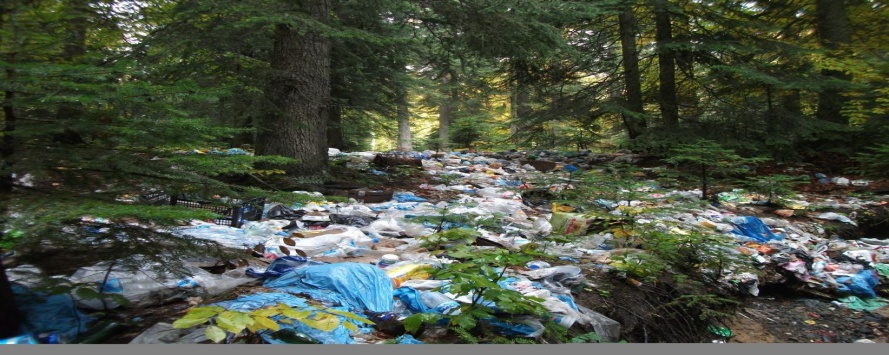       Öğrenciler verdikleri cevaplara göre ayrılırlar. Daha sonra ise gruplar classtools programına göre gruplara ayrılır ve kamu spotu yapmaları için gruplara bir ders saati süre verilir. (Model geliştirme ve kullanma, bilgiyi elde etme, değerlendirme ve paylaşma)İddia 1 : Tüm evsel atıklar yaşadığımız çevreyi etkiler.İddia 2 : Tüm evsel atıklar yaşadığımız çevreyi etkilemez.Veri toplama/ Analiz:      Öğrenciler oluşturdukları kamu spotunu sırayla gruplar halinde arkadaşlarına sunarlar. (Veri analizi yapma ve yorumlama) Öğrencilerden, diğer grupların kamu spotlarından elde ettikleri verileri tabloya not ederek, iddialarını açıklamaları istenir. Bu aşamada elde ettikleri verileri değerlendirerek bir sonuca varmaları sağlanır. (Kanıta dayalı bilimsel argümantasyon sürecine katılma)UYGULAMA SÜRECİAraştırma Sorusu: Tüm evsel atıkların gelişigüzel çevreye bırakılması yaşadığımız çevreyi etkiler mi?Yapılan Hazırlıklar     Ders öncesinde öğrencilere bir resim gösterilerek bu resimde oluşan toplumsal sorunun farkına varmaları sağlanır. (Soru sorma) Daha sonra siz olsaydınız bu toplumsal sorun için nasıl bir çözüm yolu bulurdunuz, neler yapardınız vb. sorular sorulur. Daha sonra ise öğrencilere  bir dahaki derste bu konu ile ilgili bir kamu spotu oluşturacakları söylenir. Öğrencilerden bir önceki derste, kamu spotu için yapacakları video, afiş, drama vb. için araştırma yapmaları ve etkinlik sırasında kullanacakları malzemeleri bir sonraki derse getirmeleri istenir. (Araştırma planlama ve yürütme)      Öğrenciler verdikleri cevaplara göre ayrılırlar. Daha sonra ise gruplar classtools programına göre gruplara ayrılır ve kamu spotu yapmaları için gruplara bir ders saati süre verilir. (Model geliştirme ve kullanma, bilgiyi elde etme, değerlendirme ve paylaşma)İddia 1 : Tüm evsel atıklar yaşadığımız çevreyi etkiler.İddia 2 : Tüm evsel atıklar yaşadığımız çevreyi etkilemez.Veri toplama/ Analiz:      Öğrenciler oluşturdukları kamu spotunu sırayla gruplar halinde arkadaşlarına sunarlar. (Veri analizi yapma ve yorumlama) Öğrencilerden, diğer grupların kamu spotlarından elde ettikleri verileri tabloya not ederek, iddialarını açıklamaları istenir. Bu aşamada elde ettikleri verileri değerlendirerek bir sonuca varmaları sağlanır. (Kanıta dayalı bilimsel argümantasyon sürecine katılma)Öğrencinin argümantasyon temelli etkinlik süresince takip edeceği  çalışma yapraklarını detaylandırınız.ÇALIŞMA KAĞIDI                                                 YÖNERGELERClasstools ile belirlenen gruplarınız ile getirdiğiniz malzemeleri masalarınızın üzerine bırakınız.Getirdiğiniz malzemeleri kullanarak bir kamu spotu oluşturunuz. Kamu spotu çalışmaları için her grubun 30 dakika süresi vardır.Çalışmalarınızı arkadaşlarınıza sununuz ve arkadaşlarınız sunum yaparken tabloya gerekli bilgileri kaydediniz.Sorulan sorulara verdiğiniz cevapları not ediniz.Öğrencinin argümantasyon temelli etkinlik süresince takip edeceği  çalışma yapraklarını detaylandırınız.ÇALIŞMA KAĞIDI                                                 YÖNERGELERClasstools ile belirlenen gruplarınız ile getirdiğiniz malzemeleri masalarınızın üzerine bırakınız.Getirdiğiniz malzemeleri kullanarak bir kamu spotu oluşturunuz. Kamu spotu çalışmaları için her grubun 30 dakika süresi vardır.Çalışmalarınızı arkadaşlarınıza sununuz ve arkadaşlarınız sunum yaparken tabloya gerekli bilgileri kaydediniz.Sorulan sorulara verdiğiniz cevapları not ediniz.